BABSEACLE Regional Legal Studies Externship Clinic Application Form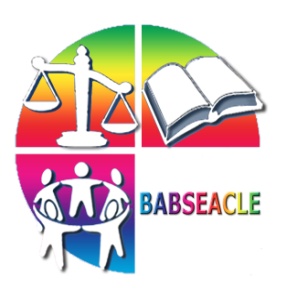 (Prior to Completing this Form All Applicants Must Confirm They Have Fully Reviewed the Clinic Information Located on the BABSEACLE International Externship Clinic Webpage )BABSEACLE Regional Legal Studies Externship Clinic Application Form(Prior to Completing this Form All Applicants Must Confirm They Have Fully Reviewed the Clinic Information Located on the BABSEACLE International Externship Clinic Webpage )BABSEACLE Regional Legal Studies Externship Clinic Application Form(Prior to Completing this Form All Applicants Must Confirm They Have Fully Reviewed the Clinic Information Located on the BABSEACLE International Externship Clinic Webpage )BABSEACLE Regional Legal Studies Externship Clinic Application Form(Prior to Completing this Form All Applicants Must Confirm They Have Fully Reviewed the Clinic Information Located on the BABSEACLE International Externship Clinic Webpage )BABSEACLE Regional Legal Studies Externship Clinic Application Form(Prior to Completing this Form All Applicants Must Confirm They Have Fully Reviewed the Clinic Information Located on the BABSEACLE International Externship Clinic Webpage )Personal InformationName: Name: Name: Personal InformationSex: Sex: Sex: Personal InformationAddress:Address:Address:Personal InformationEmail:Email:Email:Personal InformationPhone No: (Country Code +)Phone No: (Country Code +)Phone No: (Country Code +)Personal InformationSkype name:Skype name:Skype name:Personal InformationDate of Birth:Passport No:Passport No:Personal InformationNext of Kin:Relationship:Relationship:Personal InformationNext of Kin:Phone No:Phone No:Education LevelsCurrent University:Previous Universities:No. years Studying:No. years Studying:Education LevelsArea of major study you are focusing on:Area of major study you are focusing on:Area of major study you are focusing on:Education LevelsYears of study in legal studies or other program:Years of study in legal studies or other program:Years of study in legal studies or other program:Other information: Languages Spoken: (level)Languages Spoken: (level)Languages Spoken: (level)Other information: Specific Dietary Requirements (if any):Specific Dietary Requirements (if any):Specific Dietary Requirements (if any):Other information: Specific Issues or Concerns working in tropical climates:Specific Issues or Concerns working in tropical climates:Specific Issues or Concerns working in tropical climates:Other information: Specific Health Concerns (if any): Including travel sickness and allergiesSpecific Health Concerns (if any): Including travel sickness and allergiesSpecific Health Concerns (if any): Including travel sickness and allergiesOther information: Specific Dietary Requirements (if any):Specific Dietary Requirements (if any):Specific Dietary Requirements (if any):Other information: Other information:Other information:Other information:Previous legal and/or social justice workDescribe previous legal and/or social justice projects you have worked on:Describe previous legal and/or social justice projects you have worked on:Describe previous legal and/or social justice projects you have worked on:Previous legal and/or social justice workLegal Organization/Public Interest/Social Justice/ Education Organizations/ Community-based Organizations:Legal Organization/Public Interest/Social Justice/ Education Organizations/ Community-based Organizations:Legal Organization/Public Interest/Social Justice/ Education Organizations/ Community-based Organizations:Previous legal and/or social justice workDescribe your responsibilities during this time:Describe your responsibilities during this time:Describe your responsibilities during this time:Previous legal and/or social justice workBrief evaluation on your time with this organization:Brief evaluation on your time with this organization:Brief evaluation on your time with this organization:Previous legal and/or social justice workIf more than one organization please submit on separate sheetIf more than one organization please submit on separate sheetIf more than one organization please submit on separate sheetWhat to include with clinic applicationApplication FormApplication FormApplication FormWhat to include with clinic applicationCurrent ResumeCurrent ResumeCurrent ResumeWhat to include with clinic applicationCover Letter / Statement of purpose (why you want to be in the program and what you feel you can learn and contribute - no more than 300 words)Cover Letter / Statement of purpose (why you want to be in the program and what you feel you can learn and contribute - no more than 300 words)Cover Letter / Statement of purpose (why you want to be in the program and what you feel you can learn and contribute - no more than 300 words)What to include with clinic application2 Recommendation/Reference Letters2 Recommendation/Reference Letters2 Recommendation/Reference LettersWhat to include with clinic applicationWriting sample Writing sample Writing sample What to include with clinic applicationPhotocopy of Valid Passport with expiration date no less than 6 months after the start date of the BABSEA CLE Legal Studies Externship ClinicPhotocopy of Valid Passport with expiration date no less than 6 months after the start date of the BABSEA CLE Legal Studies Externship ClinicPhotocopy of Valid Passport with expiration date no less than 6 months after the start date of the BABSEA CLE Legal Studies Externship ClinicWhat to include with clinic applicationSigned copy of Liability Release WaiverSigned copy of Liability Release WaiverSigned copy of Liability Release WaiverWhat to include with clinic applicationCopy of Health Insurance Policy (can be sent after accepted into clinic)Copy of Health Insurance Policy (can be sent after accepted into clinic)Copy of Health Insurance Policy (can be sent after accepted into clinic)What to include with clinic applicationCopy of Travel/Theft Insurance Policy (optional but recommended: can be sent after accepted into clinic)Copy of Travel/Theft Insurance Policy (optional but recommended: can be sent after accepted into clinic)Copy of Travel/Theft Insurance Policy (optional but recommended: can be sent after accepted into clinic)Applying for a partial clinic cost waiverFor applicants who have both a financial need and a history of being involved in social justice and/or pro bono projects, BABSEACLE will consider providing a limited partial clinic cost waiver.  To apply for the partial clinic cost waiver please provide BABSEACLE with the following information:Proof of financial need Information demonstrating a history of being involved in human rights and/or community service projectsA letter requesting the reasons for, and the requested amount of, the partial clinic cost waiverFor applicants who have both a financial need and a history of being involved in social justice and/or pro bono projects, BABSEACLE will consider providing a limited partial clinic cost waiver.  To apply for the partial clinic cost waiver please provide BABSEACLE with the following information:Proof of financial need Information demonstrating a history of being involved in human rights and/or community service projectsA letter requesting the reasons for, and the requested amount of, the partial clinic cost waiver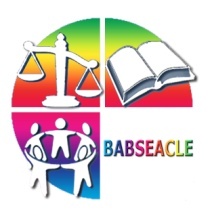 www.babseacle.orgThank you for your interest in our clinic, we will be contacting you soon.Submit All Application Materials via Email to:  info@babseacle.org  wmorrish@babseacle.org & blasky@babseacle.orgThank you for your interest in our clinic, we will be contacting you soon.Submit All Application Materials via Email to:  info@babseacle.org  wmorrish@babseacle.org & blasky@babseacle.orgThank you for your interest in our clinic, we will be contacting you soon.Submit All Application Materials via Email to:  info@babseacle.org  wmorrish@babseacle.org & blasky@babseacle.orgThank you for your interest in our clinic, we will be contacting you soon.Submit All Application Materials via Email to:  info@babseacle.org  wmorrish@babseacle.org & blasky@babseacle.orgThank you for your interest in our clinic, we will be contacting you soon.Submit All Application Materials via Email to:  info@babseacle.org  wmorrish@babseacle.org & blasky@babseacle.org